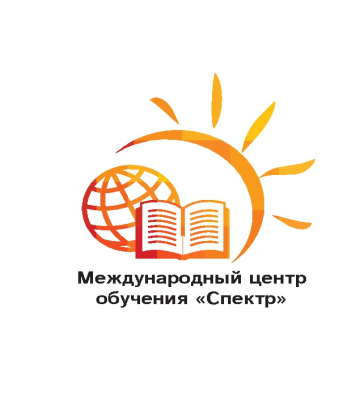 УТВЕРЖДАЮ«УТВЕРЖДАЮ»       Директор ____________ /Глазков О.А./«15» сентября 2017г.Применяемые сокращения:ЛЕК — Лекция, ПЗ — Практическое занятие, СР — Самостоятельная работа, ФК — Форма контроля, ИТ — Итоговое тестирование.Учебный планпрограммы повышения квалификацииДеятельность по монтажу, техническому обслуживанию и ремонту средств обеспечения пожарной безопасности зданий и сооруженийшифр курса: ПБ-02Цель:Повышение противопожарной культуры работников, способствующей стабилизации обстановки в Российской Федерации в области пожарной безопасности на производстве и в быту, обеспечение безопасной деятельности по монтажу, техническому обслуживанию и ремонту средств обеспечения пожарной безопасности зданий путем соблюдения правил МЧС и рекомендаций производителей оборудованияКатегория слушателей:Руководители и работники организацийСрок обучения:80 часовФорма обучения:Определяется совместно с образовательным учреждением и Заказчиком - с полным отрывом от производства — очно;- с частичным отрывом от производства — очно-заочно;- без отрыва от производства — заочно (дистанционно)Режим занятий:Определяется совместно с образовательным учреждением и Заказчиком (не более 8 часов в день).Форма контроля:ТестированиеУчебный план по курсу ПБУчебный план по курсу ПБУчебный план по курсу ПБУчебный план по курсу ПБУчебный план по курсу ПБУчебный план по курсу ПБУчебный план по курсу ПБ№ модуляНаименование модулейВсего часовВ том числе:В том числе:В том числе:ФК№ модуляНаименование модулейВсего часовЛЕКПЗСРФКОБЩАЯ ЧАСТЬ ПРОГРАММЫОБЩАЯ ЧАСТЬ ПРОГРАММЫОБЩАЯ ЧАСТЬ ПРОГРАММЫОБЩАЯ ЧАСТЬ ПРОГРАММЫОБЩАЯ ЧАСТЬ ПРОГРАММЫОБЩАЯ ЧАСТЬ ПРОГРАММЫМодуль 1Общие сведения о вневедомственной охране и государственной противопожарной службе 22Модуль 2Требования к организациям, осуществляющим проектирование, монтаж и обслуживание пожарной и охранно-пожарной сигнализации, Проектирование систем и комплексов инженерно-технических средств охраны объектов. Термины и определения, применяемые в Нормативных документах на системы пожарной сигнализации 321Модуль 3Общие сведения о зданиях, сооружениях и общестроительных работах 321Модуль 4Общие принципы защиты объектов с использованием инженерно-технических средств охраны, Общие вопросы планирования работ и проектирования систем пожарной сигнализации 22СПЕЦИАЛИЗИРОВАННАЯ ЧАСТЬ ПРОГРАММЫСПЕЦИАЛИЗИРОВАННАЯ ЧАСТЬ ПРОГРАММЫСПЕЦИАЛИЗИРОВАННАЯ ЧАСТЬ ПРОГРАММЫСПЕЦИАЛИЗИРОВАННАЯ ЧАСТЬ ПРОГРАММЫСПЕЦИАЛИЗИРОВАННАЯ ЧАСТЬ ПРОГРАММЫСПЕЦИАЛИЗИРОВАННАЯ ЧАСТЬ ПРОГРАММЫМодуль 5Монтаж, техническое обслуживание и ремонт систем пожаротушения и их элементов, включая диспетчеризацию и проведение пусконаладочных работ 6222Модуль 6Монтаж, техническое обслуживание и ремонт систем пожарной и охранно-пожарной сигнализации и их элементов, включая диспетчеризацию и проведение пусконаладочных работ 6222Модуль 7Монтаж, техническое обслуживание и ремонт систем противопожарного водоснабжения и их элементов, включая диспетчеризацию и проведение пусконаладочных работ 6222Модуль 8Монтаж, техническое обслуживание и ремонт автоматических систем (элементов автоматических систем) противодымной вентиляции, включая диспетчеризацию и проведение пусконаладочных работ 6222Модуль 9Монтаж, техническое обслуживание и ремонт систем оповещения и эвакуации при пожаре и их элементов, включая диспетчеризацию и проведение пусконаладочных работ 8242Модуль 10Монтаж, техническое обслуживание и ремонт фотолюминесцентных эвакуационных систем и их элементов 8422Модуль 11Монтаж, техническое обслуживание и ремонт противопожарных занавесов и завес, включая диспетчеризацию и проведение работ 8224Модуль 12Монтаж, техническое обслуживание и ремонт заполнений проемов в противопожарных преградах 6222Модуль 14Выполнение работ по огнезащите материалов, изделий и конструкций 6222Модуль 15Монтаж, техническое обслуживание и ремонт первичных средств пожаротушения 6222Итоговая аттестацияИтоговая аттестация44ИТИтого:Итого:80302624